УТВЕРЖДЕНОрешением Совета Адвокатской палатыПензенской областиот  16 февраля 2018 г.(с изм.от.30.05.2018г.)ПОЛОЖЕНИЕ"Об оказании субсидируемой юридической помощиадвокатами Адвокатской палаты Пензенской области,участвующими в качестве защитника в уголовном судопроизводстве по назначению органов дознания, органов предварительного следствия или суда в порядке статей 50 и 51 Уголовно-процессуального кодекса Российской Федерации, в качестве представителя в гражданском судопроизводстве по назначению суда в порядке статьи 50 Гражданского процессуального кодекса Российской Федерации и статьи 54 Кодекса административного судопроизводства Российской Федерации".1. Настоящее Положение оказания субсидируемой юридической помощи адвокатами Адвокатской палаты Пензенской области, участвующими в качестве защитника в уголовном судопроизводстве по назначению органов дознания, органов предварительного следствия или суда в порядке статей 50 и 51 Уголовно-процессуального кодекса Российской Федерации, в качестве представителя в гражданском судопроизводстве по назначению суда в порядке статьи 50 Гражданского процессуального кодекса Российской Федерации и статьи 54 Кодекса административного судопроизводства Российской Федерации (далее - «Положение»), устанавливается в целях реализации положений Федерального закона «Об адвокатской деятельности и адвокатуре в Российской Федерации» от 31.05.2002 № 63-ФЗ (пп. 5 ст. 31 в ред. Федерального закона от 29.07.2017 N 269-ФЗ).В соответствии с п.4 Порядка назначения адвокатов в качестве защитников в уголовном судопроизводстве, утвержденного решением Совета ФПА РФ от 05.10.2017г. избрать смешанный тип распределения поручений на защиту по назначению при одновременном использовании нескольких способов распределения либо их элементов. (абзац введен решением Совета АППО 30.05.2018г.)2. Для включения в систему оказания субсидируемой юридической помощи в качестве защитника в уголовном судопроизводстве по назначению органов дознания, органов предварительного следствия или суда в порядке статей 50 и 51 Уголовно-процессуального кодекса Российской Федерации, в качестве представителя в гражданском судопроизводстве по назначению суда в порядке статьи 50 Гражданского процессуального кодекса Российской Федерации и статьи 54  Кодекса административного судопроизводства Российской Федерации адвокат подает в Совет адвокатской палаты адвокатов Пензенской области заявление установленной формы (Приложение № 2).3. На основании заявлений, поданных в соответствии с пунктом 2 Положения, составляется Список адвокатов, включенных в систему оказания субсидируемой юридической помощи в качестве защитника в уголовном судопроизводстве по назначению органов дознания, органов предварительного следствия или суда в порядке статей 50 и 51 Уголовно-процессуального кодекса Российской Федерации и в качестве представителя в гражданском судопроизводстве по назначению суда, в порядке статьи 50 Гражданского процессуального кодекса Российской Федерации и статьи 54 Кодекса административного судопроизводства Российской Федерации (далее по тексту «Список»).4. Обязательными условиями включения адвоката в Список являются отсутствие у адвоката дисциплинарного взыскания по основаниям неквалифицированного оказания юридической помощи доверителю, нарушения Правил оказания субсидируемой юридической помощи, неуплаты членских взносов на общие нужды адвокатской палаты, не выполнение адвокатом Программы повышения квалификации и отсутствие задолженности по отчислениям на общие нужды адвокатской палаты.5. Список утверждается Советом Палаты.6. Список подлежит опубликованию на сайте адвокатов палаты Пензенской области.7. Организация исполнения требований органов дознания, органов предварительного следствия и судов, распределение требований среди адвокатов, включенных в Список, контроль за надлежащим исполнением требований адвокатами возлагается на координаторов Центра субсидируемой юридической помощи Адвокатской палаты Пензенской области.8. Требования органов дознания, предварительного следствия и судов о назначении адвоката в качестве защитника в уголовном судопроизводстве в порядке статей 50 и 51 Уголовно-процессуального кодекса Российской Федерации, а также требования судов о назначении адвоката в качестве представителя в гражданском судопроизводстве в порядке статьи 50 Гражданского процессуального кодекса Российской Федерации и статьи 54 Кодекса административного судопроизводства Российской Федерации, направляются в Центр субсидируемой юридической помощи Адвокатской палаты Пензенской области в письменном виде почтовой корреспонденцией, нарочным, телеграфной связью, факсимильной связью, электронной почтой, телефонограммой.9. Требование должно содержать следующие сведения: номер дела, фамилия, имя, отчество, процессуальное положение лица, которому требуется защитник (представитель), краткая правовая квалификация ситуации (статья Уголовного кодекса Российской Федерации или предмет гражданского спора с указанием его сторон), характер процессуального действия, для участия в котором требуется адвокат, дата, время и место его проведения, фамилия, инициалы и должность лица, направившего требование, номер телефона контакта.10. Требование должно поступить в Центр субсидируемой юридической помощи в срок не позднее 24 часов до начала проведения следственного действия и не позднее 5-ти суток до дня судебного заседания, в которых требуется участие адвоката.11. Требования Центром субсидируемой юридической помощи принимаются в рабочие дни с 09:00 до 18:00 часов (в пятницу с 09:00 до 17:00 часов) с перерывом на обед с 13:00 до 14:00 часов.Дежурство в ночное время (с 22часов до 8 часов утра), осуществляется адвокатами изъявившими желание в письменной форме принять в нем участие. Список указанных лиц с указанием номеров телефонов утверждается решением Совета палаты и направляется для сведения в правоохранительные органы. Адвокат, принявший участие в ночном дежурстве, обязан в 3-х дневный срок довести об этом до сведения работников Центра субсидируемой юридической помощи. Контроль за исполнением данного решения возложен на первого вице-президента Адвокатской палаты Пензенской области. (абзац введен решением Совета АППО 30.05.2018г.)12. В исключительных случаях необходимости участия адвоката в неотложных процессуальных или следственных действиях, которые невозможно запланировать заранее (задержание подозреваемого, явка лица с повинной и т.п.) требование направляется в Центр субсидируемой юридической помощи телефонограммой или иным указанным выше способом с указанием о необходимости срочного исполнения. Такое требование координатором Центра субсидируемой юридической помощи помечается как срочное и подлежит исполнению безотлагательно. Срочные требования на участие адвоката в неотложных процессуальных действиях принимаются координатором Центра субсидируемой юридической помощи до 22 часов, в том числе в выходные и праздничные дни.13. В случае систематического направления срочных требований в порядке пункта 12 настоящего Положения для участия адвоката в процессуальных действиях, которые фактически не являются неотложными и должны быть запланированы заранее, Совет Адвокатской палаты Пензенской области может своим решением приостановить действие пункта 12 настоящего Положения на территории отдельного района или в отношении определенного органа дознания, органа предварительного следствия или суда, допускающего нарушения.14. Требования органов дознания, предварительного следствия и судов о назначении адвоката в качестве защитника в уголовном судопроизводстве в порядке статей 50 и 51 Уголовно-процессуального кодекса Российской Федерации, а также требования судов о назначении адвоката в качестве представителя в гражданском судопроизводстве в порядке статьи 50 Гражданского процессуального кодекса Российской Федерации и статьи 54 Кодекса административного судопроизводства Российской Федерации подлежат направлению:• почтовой, телеграфной корреспонденцией или нарочным – по адресу: 440018, г.Пенза, ул. Суворова, 172 «А», Центр субсидируемой юридической помощи Адвокатской палаты Пензенской области;• факсимильной связью на телефонный номер (8412) 42-27-33;• телефонограммой на единый телефонный номер (8412) 42-27-33,                                                                                           8-937-430-81-22;• электронной почтой – на единый электронный адрес -  appo.z@yandex.ru15. При направлении требований об участии адвоката по назначению в уголовном или гражданском судопроизводстве следует руководствоваться положениями процессуального законодательства, что лицо, нуждающееся в обеспечении бесплатной для него юридической помощью, не имеет права на приглашение персонально выбранного адвоката.Факт присвоения статуса адвоката в порядке, предусмотренном Федеральным законом «Об адвокатской деятельности и адвокатуре в Российской Федерации», возможность контроля со стороны органов адвокатской палаты в рамках дисциплинарного производства за соблюдением адвокатом законодательства об адвокатуре и норм профессиональной этики адвоката, а также контроль со стороны органов адвокатской палаты за систематическим повышением адвокатами профессионального уровня является достаточным обоснованием, что каждый адвокат, осуществляя профессиональную деятельность, оказывает квалифицированную юридическую помощь в соответствии требованиями Конституции Российской Федерации.16. Координатор Центра субсидируемой юридической помощи Адвокатской палаты Пензенской области при получении требования органа дознания, органа предварительного следствия или суда в целях своевременного обеспечения граждан юридической помощью и равномерности распределения требований среди адвокатов, незамедлительно распределяет его среди адвокатов, включенных в Список.17. Координатор Центра субсидируемой юридической помощи телефонным звонком доводит информацию до адвоката о распределении требования с указанием его реквизитов (номер и дата) для заполнения ордера, получает от адвоката подтверждение о принятии требования к исполнению или сообщение о невозможности исполнения.18. На координаторов Центра субсидируемой юридической помощи возлагается обязанность контроля за соблюдением адвокатами настоящего Положения участия в оказании субсидируемой юридической помощи по назначению органов дознания, органов предварительного следствия и судов.19. Координаторы Центра субсидируемой юридической помощи несут персональную ответственность за надлежащую организацию исполнения требований органов дознания, органов предварительного следствия и судов в соответствии с настоящим Положением.20. В случае неисполнения или ненадлежащего исполнения координатором Центра субсидируемой юридической помощи обязанностей, предусмотренных настоящим Положением, заинтересованные лица имеют право уведомить об этом Совет Адвокатской палаты Пензенской области для проведения служебной проверки.21. Все телефонные разговоры по телефонному номеру (8412) 42-27-33 фиксируются с помощью технических средств аудиозаписи. Файлы записи телефонных разговоров хранятся в Центре субсидируемой юридической помощи в течение 6 месяцев и могут быть выданы заинтересованным лицам в целях контроля за исполнением настоящих Правил или в рамках дисциплинарного производства.22. Каждый адвокат, включенный в Список, должен быть обеспечен собственными силами и за свой счет мобильной (сотовой) телефонной связью и принимать меры по обеспечению доступности абонента в режиме телефонного вызова или SMS-сообщения.23. По вопросам исполнения требований органов дознания, органов предварительного следствия и суда, адвокаты осуществляют связь с координатором по телефонному номеру (8412) 42-27-33,  8-937-430-81-22. 24. При наличии уважительных причин (заболевание, отпуск и т.п.) адвокат вправе обратиться в Центр субсидируемой юридической помощи Адвокатской палаты Пензенской области с заявлением о временном приостановлении участия в системе субсидируемой юридической помощи.25. Факт отказа от принятия адвокатом требования либо непринятия телефонного вызова фиксируется координатором Центра субсидируемой юридической помощи.26. Сведения о систематических необоснованных отказах в принятии требований направляются в Совет Адвокатской палаты Пензенской области для решения вопроса об исключении адвоката из Списка. Адвокат вправе обратиться с заявлением о включении его в Список при соблюдении условий, указанных в п. 4 настоящего Положения.27. При возникновении уважительных причин, препятствующих исполнению адвокатом принятого требования, и не достижения с органом, направившим требование, соглашения о переносе даты участия в деле, адвокат обязан заблаговременно уведомить Центр субсидируемой юридической помощи о необходимости замены его другим адвокатом по назначению.28. Адвокат, вступивший в дело по соглашению, обязан незамедлительно уведомить об этом адвоката, исполняющего обязанности защитника того же лица по назначению.29. Адвокат, вступивший в дело по требованию органа дознания, органа предварительного следствия или суда, обязан выяснить факт участия в деле адвоката по соглашению. При получении сведений об участии в деле адвоката по соглашению адвокат обязан проверить соблюдение органом, направившим требование, процессуальных норм о привлечении к делу адвоката по назначению, при наличии к тому правовых оснований, заявить ходатайство об устранении нарушений закона и недопустимости доказательств, полученных с его нарушением. Адвокат по назначению не может отказаться от исполнения полученного требования, обязан продолжить выполнение возложенной на него процессуальной функции, принимая все предусмотренные законом меры для устранения имеющихся нарушений.30. Адвокат, принявший к исполнению требование, несет персональную ответственность за своевременность его исполнения, качество оказания юридической помощи и выполнение иных положений, предусмотренных настоящим Положением.31. Нарушение установленных настоящим Положением правил оказания субсидируемой юридической помощи адвокатом, участвующими в качестве защитника в уголовном судопроизводстве по назначению органов дознания, органов предварительного следствия или суда в порядке статей 50 и 51 Уголовно-процессуального кодекса Российской Федерации, в качестве представителя в гражданском судопроизводстве по назначению суда в порядке статьи 50 Гражданского процессуального кодекса Российской Федерации и статьи 54 Кодекса административного судопроизводства Российской Федерации, принятие требования в нарушение настоящего Положения, оказание юридической помощи доверителю ненадлежащего качества являются основаниями для решения вопроса о возбуждении в отношении адвоката дисциплинарного производства.32. Участие адвоката в процессуальных действиях оформляется ордером, выдаваемым адвокатским образованием по форме, установленной Приказом Министерства юстиции Российской Федерации от 10.04.2013 № 47 «Об утверждении формы ордера». Ордер должен соответствовать методическим рекомендациям, утвержденным Советом Федеральной палаты адвокатов России от 04.12.2017г., иметь оттиск штампа красного цвета с подписью первого вице-президента Адвокатской палаты Пензенской области. 33. При постановке на ордер оттиска штампа вице-президента Адвокатской палаты Пензенской области, лицом, уполномоченным на это, производится регистрация ордеров.34. В целях надлежащего учета участия адвокатов в делах по назначению органов дознания, органов предварительного следствия и суда руководителями адвокатских образований ведется раздельный учет выдаваемых адвокатам ордеров для участия в делах по требованиям и ордеров для участия в делах по соглашению. Руководители адвокатских образований несут ответственность по контролю и регистрации ордеров, выданных для участия в делах по назначению органов дознания, органов предварительного следствия и суда.35. Обязанность по контролю за работой координаторов, за исполнением настоящего Положения, а также за качеством оказания адвокатами субсидируемой юридической помощи по назначению органов дознания, органов предварительного следствия и судов возлагается на Совет Адвокатской палаты Пензенской области путем истребования для проверки материалов адвокатских производств по распределенным требованиям. 36. Первый вице-президент адвокатской палаты наделяется полномочиями осуществлять проверку работы координаторов, проверку соблюдения настоящего Положения адвокатами, проверку качества работы адвокатов, с правом истребования адвокатских производств. В случае выявления нарушении настоящего Положения первый вице-президент вносит представление на имя президента адвокатской палаты.  37. При необходимости назначения дополнительного количества адвокатов, оказывающих юридическую помощь на территории отдельного района, первый вице-президент адвокатской палаты назначает для оказания юридической помощи адвокатов, других районов.38. Адвокаты, оказывающие юридическую помощь по назначению органов дознания, органов предварительного следствия и судов, обязаны вести учет ордеров, используемых по исполнению поручений. По требованию Президента, Первого вице-президента адвокаты обязаны представлять отчет, и при необходимости корешки ордеров, для проверки. 39. Нарушение установленного настоящим Положением порядка оказания юридической помощи по назначению органов дознания, органов предварительного следствия и суда, в том числе необоснованный отказ от принятия  исполнению требований, принятие требований в нарушение установленного порядка, оказания доверителю юридической помощи ненадлежащего качества, использование в делах по назначению ордеров не имеющих специального штампа вице-президента, не представление отчетов и при необходимости корешков ордеров, а также иные нарушения являются основанием для возбуждения дисциплинарного производства и влекут применение мер дисциплинарного воздействия вплоть до прекращения статуса адвоката. Президент Адвокатской палаты 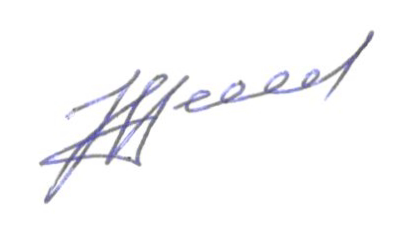 Пензенской области                                                              Н.В. Демерзов